Постановление 09 сентября 2022 г.                                            № 17                                                 с. Эсто-Алтай О внесении изменений и дополнений в Муниципальную программу «Формирование современной городской среды в с. Эсто-Алтай Республики Калмыкия на 2018-2022 годы», утвержденную постановлением Администрации Эсто-Алтайского сельского муниципального образования Республики Калмыкия № 31 от 30 октября 2017 г.В соответствии с Федеральным законом № 131-ФЗ от 6 октября 2003 г. «Об общих принципах организации местного самоуправления в Российской Федерации», руководствуясь Уставом Эсто-Алтайского сельского муниципального образования Республики Калмыкия, в целях приведения в соответствие с Государственной программой Республики Калмыкия «Формирование комфортной городской среды на территории Республики Калмыкия», утвержденной постановлением Правительства Республики Калмыкия № 303 от 30 августа 2017 г., Администрация Эсто-Алтайского сельского муниципального образования Республики Калмыкия, постановляет:1. Внести в Муниципальную программу «Формирование современной городской среды в с. Эсто-Алтай Республики Калмыкия на 2018-2022 годы», утвержденную постановлением Администрации Эсто-Алтайского сельского муниципального образования Республики Калмыкия № 31 от 30 октября 2017 г. изменения, согласно приложению.2. Обнародовать настоящее постановление путем размещения на официальном сайте Администрации Эсто-Алтайского сельского муниципального образования Республики Калмыкия: эсто-алтай.рф.3. Контроль за исполнением настоящего постановления оставляю за собой.Глава Эсто-Алтайского сельского муниципального образования Республики Калмыкия                                                              А.К. МанджиковПриложение к постановлению Администрации Эсто-Алтайского сельского муниципального образования Республики Калмыкия № 17 от 9 сентября 2022 г.Текст изменений и дополнений, внесенных в Муниципальную программу «Формирование современной городской среды в с. Эсто-Алтай Республики Калмыкия на 2018-2022 годы», утвержденную постановлением Администрации Эсто-Алтайского сельского муниципального образования Республики Калмыкия № 31 от 30 октября 2017 г.На титульном листе:Слова «Муниципальная программа «Формирование современной городской среды в с. Эсто-Алтай Республики Калмыкия на 2018-2022 годы»» заменить словами «Муниципальная программа «Формирование современной городской среды в с. Эсто-Алтай Республики Калмыкия на 2019-2030 годы»; Слова «Срок реализации муниципальной программы – 2018-2022 годы» заменить словами «Срок реализации муниципальной программы – 2019-2030 годы».Паспорт муниципальной программы изложить в новой редакции: Паспортмуниципальной программы «Формирование современной городской среды в с. Эсто-Алтай Республики Калмыкия на 2019-2030 годы»В приложении 6 к муниципальной программе наименования общественных территорий:- «с. Эсто-Алтай, ул. Карла Маркса (центральная часть)» заменить на наименование «Центральная часть улицы Карла Маркса»;- «с. Эсто-Алтай, Дубовая роща» заменить на наименование «Дубовая роща, ул. Карла Маркса, д. 47».Администрация Эсто-Алтайского сельского муниципального образованияРеспублики КалмыкияАдминистрация Эсто-Алтайского сельского муниципального образованияРеспублики КалмыкияАдминистрация Эсто-Алтайского сельского муниципального образованияРеспублики Калмыкия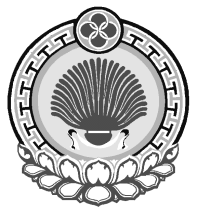 359026, Республика Калмыкия, с. Эсто-Алтай, ул. Карла МарксаИНН 0812900527, т. (84745) 98-2-41,  e-mail: еsto-altay@yandex.ru359026, Республика Калмыкия, с. Эсто-Алтай, ул. Карла МарксаИНН 0812900527, т. (84745) 98-2-41,  e-mail: еsto-altay@yandex.ru359026, Республика Калмыкия, с. Эсто-Алтай, ул. Карла МарксаИНН 0812900527, т. (84745) 98-2-41,  e-mail: еsto-altay@yandex.ruОтветственный исполнитель программыАдминистрация Эсто-Алтайского сельского муниципального образования Республики КалмыкияСоисполнители программыОтсутствуютУчастники программыМинистерство жилищно-коммунального хозяйства и энергетики Республики Калмыкия (по согласованию) Администрация Эсто-Алтайского сельского муниципального образования Республики Калмыкия Цели программыПовышение уровня благоустройства территории с. Эсто-Алтай, способствующего комфортной и безопасной жизнедеятельности населения.Задачи программы- повышение уровня благоустройства общественных территорий;- повышение уровня вовлеченности граждан, организаций в реализации мероприятий по благоустройству территории с. Эсто-Алтай.Целевые показатели (индикаторы) программы- доля благоустроенных общественных территорий от общего количества общественных территорий, %.Срок и этапы реализации программы2019-2030 годы. Этапы не выделяютсяОбъем финансирования программыОбъем бюджетных ассигнований на реализацию муниципальной программы  составляет 500,0 тыс. руб., в том числе из средств  местного бюджета – 500,0 тыс. руб.Объем бюджетных ассигнований на реализацию муниципальной программы  по годам составляет:2019 год – 0,00 тыс. рублей;2020 год – 0,00 тыс. рублей;2021 год – 0,00 тыс. рублей;2022 год – 0,00 тыс. рублей;2023 год – 418,651 тыс. рублей;2024 год – 0,00 тыс. рублей;2025 год – 0,00 тыс. рублей;2026 год – 0,00 тыс. рублей;2027 год – 0,00 тыс. рублей;2028 год – 0,00 тыс. рублей;2029 год – 0,00 тыс. рублей;2030 год – 0,00 тыс. рублей.Объемы бюджетных ассигнований уточняются ежегодно при формировании бюджета Эсто-Алтайского СМО РК на очередной финансовый год и плановый период.Ожидаемые результаты реализации программы, оценка планируемой эффективности- увеличение количества благоустроенных общественных территорий- создание благоприятных условия для проживания и отдыха;- совершенствование эстетического вида дворовых и общественных территорий.